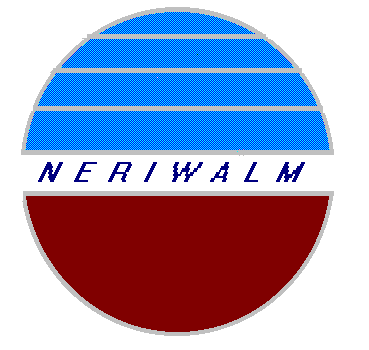 NORTH EASTERN REGIONAL INSTITUTE OF WATER AND LAND MANAGEMENT (NERIWALM)(An Institute under the Ministry of Jal Shakti, Govt. of India)Dolabari, P.O. Kaliabhomora, Tezpur–784 027, Assam, IndiaApplication Form for Admission: M.Tech. in Water Resource Management (approved by AICTE, affiliated to ASTU)Session 2021-22(To be filled in English, Put a Tick mark √ in box □ where applicable)Name (in BLOCK LETTERS):Father’s Name:Mother’s Name:Address for Correspondence:Pin code: 				State:5. 	Permanent Address:Pin code: 				State:Sex (Male/Female/Others):Category: General/OBC/SC/ST/EWS: Mobile No.:Email ID:Date of Birth (as per Birth Certificate/ School Leaving Certificate):dd/mm/yyNationality:GATE Details: Roll No. 		Subject: 	Marks obtained: 		Year: 13. Sponsorship Details:Type of sponsorship:        		Department: 		 Government: 		14. 	Demand Draft Details:Number: 							Date:14. 	Examination Passed (from 10 standard onwards) **Attach separate sheet if necessaryEnclosure Check List:Rs. 300.00 in the form of Demand Draft drawn in favour of NERIWALM, Tezpur, Assam OR NEFT OR any other form of electronic transfer of payment receipt.  Copy of High School Leaving (10thstandard) Certificate & MarksheetCopies of HS (10+2 standard) Certificate & MarksheetCopy of BE/B.Tech/AMIE CertificateCandidates waiting for last semester BE/B.Tech/AMIE results will have to submit the proof of last examination passed, proof of no running backlog in the previous semester examinations and evidence of appearing in the last semester examination.Copy of valid GATE score card. Copy of the Sponsorship/No Objection Certificate issued by the employer, if the candidate is employed. Two passport size photograph of the candidate.DECLARATION:I hereby declare that the information furnished above is correct to the best of my knowledge and belief. I also agree to abide by the rules and regulations of Assam Science and Technology University.Place:Date: 									Signature of the ApplicantExaminationBoard/Council/UniversityInstitution/CollegeSpecializationYear ofPassing% Marks/CGPADivision/Class